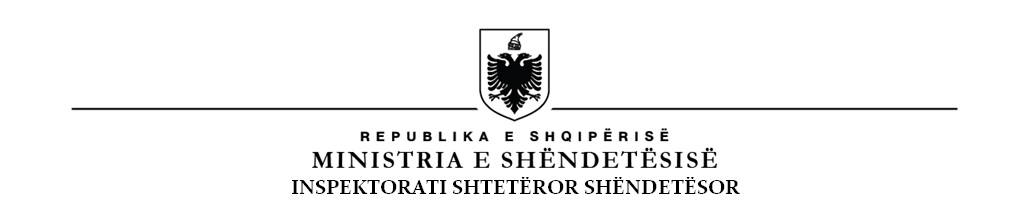 LISTË VERIFIKIMI PËR SHËRBIMIN  SPITALOR PUBLIK DHE JOPUBLIKNË BAZË TË LIGJIT NR.10 433, DATË 16.06.2011 “PËR INSPEKTIMIN NË REPUBLIKËN E SHQIPËRISË”LIGJI  NR. 9106, DATË 17.07.2003 “PËR SHËRBIMIN SPITALOR NË REPUBLIKËN E SHQIPËRISË”, I NDRYSHUAR.LIGJI NR. 147, DATË 30.10.2014 “PËR SHËRBIMIN E URGJENCËS MJEKËSORE”LIGJI NR. 15/2016 “PËR PARANDALIMIN DHE LUFTIMIN E INFEKSIONEVE DHE SËMUNDJEVE INFEKTIVE”LIGJI NR. 10 107 DATË 30.03.2009 “PËR KUJDESIN SHËNDETËSOR NË REPUBLIKËN E SHQIPËRISË”, I NDRYSHUARLIGJI NR. 76 43 DATË 02.12.1992 “PËR INSPEKTIMIN SANITAR”, I NDRYSHUARLIGJIT NR. 10 138 “PËR SHËNDETIN PUBLIK”, I NDRYSHUARLIGJIT  NR. 8045 DATË 07.12.1995 "PËR NDËRPRERJEN E SHATËZANISË"LIGJIT  NR. 8876 DATË 04.04.2002 "PËR SHËNDETIN RIPRODHUES"LIGJIT NR. 10 454 DATË 21.07.2011 “PËR TRANSPLANTIMIN E INDEVE, QELIZAVE DHE ORGANEVE NË REPUBLIKËN E SHQIPËRISË”, I NDRYSHUARLIGJIT NR. 10 469, DATË 13.10.2011 “PËR MBROJTJEN NGA RREZATIMET JOJONIZUESE”, I NDRYSHUARLIGJIT NR. 10 463, DATË 22.09.2011 “PËR MENAXHIMIN E INTEGRUAR TE MBETJEVE”LIGJIT NR. 80 32, DATË 16.11.1995 “PËR SHËRBIMIN E TRANSFUZIONIT DHE KONTROLLIN E GJAKUT, PRODUKTEVE TË TIJ DHE TRANSPLANTIMEVE”LIGJI NR. 8025 datë 9.11.1995 “Për mbrojtjen nga rrezatimet jonizuese” I ndryshuarLIGJI NR. 95/2015 DATË 17.09.2015 “ PËR SHËRBIMET DHE PRODUKTET BIOCIDE NË SHËNDETIN PUBLIK”LGJI NR. 9636 DATË 06.11.2006 “PËR MBROJTJEN E SHËNDETIT NGA PRODUKTET E DUHANIT”, I NDRYSHUARVENDIMIT TË KËSHILLIT TË MINISTRAVE NR.237, DATË 06.03.2009 “PËR PËRCAKTIMIN E KRITEREVE PËR HAPJEN DHE MBYLLJEN E SPITALEVE”VKM NR. 742 DATË 06.11.2003 “PËR DISA SHTESA DHE NDRYSHIME NË VKM 692 DATË 13.12.2001 “PËR MASAT E VECANTA TË SIGURIMIT DHE TË MBROJTJES SË SHËNDETIT NË PUNË”.VKM NR. 639, DATË 07.09.2016, “ PËR PËRCAKTIMIN E RREGULLAVE, TË PROCEDURAVE E TË LLOJEVE TË TESTEVE EKZAMINUESE MJEKSORE, QË DO TË KRYHEN NË VARËSI TË PUNËS SË PUNËMARRËSIT, SI DHE TË MËNYRËS SË FUNKSIONIMIT TË SHËRBIMIT MJEKSOR NË PUNË”.UDHËZIM NR.2 DATË 25.06.2004 I MINISTRISË SË SHËNDETËSISË DHE MINISTRISË SË PUNËS DHE CËSHTJEVE SOCIALE, “PËR ZBATIMIN E VKM 742 DATË 06.11.2003 “PËR DISA SHTESA DHE NDRYSHIME NË VKM 692 DATË 13.12.2001 “PËR MASAT E VECANTA TË SIGURIMIT DHE TË MBROJTJES SË SHËNDETIT NË PUNË”.UDHËZIM I MINISTRISË SË SHËNDETËSISË NR. 510 DATË 13.12.2011 “PËR INSPEKTIMET HIGJIENO SANITARE NË FUNKSION TË LËSHIMIT TË AKT MIRATIMIT HIGJIENO SANITAR”URDHËR NR.416 DATË 12.10.2011, PËR MIRATIMIN E RREGULLORES PËR “ PROCEDURAT E IMPORTIMIT DHE EKSPORTIMIT TË INDEVE, QELIZAVE DHE ORGANEVE ME ORIGJINË NJERËZORE PËR QËLLIM TRANSPLANTIMI”.RREGULLORE E MINISTRISË SË SHËNDETËSISË “PËR PROÇEDURËN E KËRKIMIT, PËRZGJEDHJES, PËRDORIMIT TË GJAKUT DHE KOMPONENTËVE TË TIJ NË SPITALET E REPUBLIKËS SË SHQIPËRISË” 2015nr.Baza LigjorePyetjePyetjePoJo1Ligji  10 107  dt. 30.03.2009 Neni 21 pika 2A plotëson subjekti normat dhe standardet e shërbimeve të kujdesit shëndetësor?A plotëson subjekti normat dhe standardet e shërbimeve të kujdesit shëndetësor?Komente:Komente:Komente:Komente:Komente:Komente:2Ligji  10 107  dt. 30.03.2009 Neni 21 pika 3A zbaton subjekti  rregulloret lidhur me llojin dhe nivelin e sherbimeve të kujdesit shëndetësor?A zbaton subjekti  rregulloret lidhur me llojin dhe nivelin e sherbimeve të kujdesit shëndetësor?Komente:Komente:Komente:Komente:Komente:Komente:3Ligji  10 107  dt. 30.03.2009 Neni 22 pika 1A është cilësia dhe siguria e kujdesit shëndetësor në përputhje me standardet?A është cilësia dhe siguria e kujdesit shëndetësor në përputhje me standardet?Komente:Komente:Komente:Komente:Komente:Komente:4Ligji  10 107  dt. 30.03.2009 Neni 27A është i licencuar subjekti për të gjitha aktivitet shëndetësore që ushtron?A është i licencuar subjekti për të gjitha aktivitet shëndetësore që ushtron?Komente:Komente:Komente:Komente:Komente:Komente:5Ligji  10 107  dt. 30.03.2009 Neni 30 pika 2 A raportohen në mënyrë periodike  pranë Ministrisë së Shëndetësisë? A raportohen në mënyrë periodike  pranë Ministrisë së Shëndetësisë?Komente:Komente:Komente:Komente:Komente:Komente:6Ligji  10 107  dt. 30.03.2009 Neni 30 pika 4A ruhet konfidencialiteti i pacientit?A ruhet konfidencialiteti i pacientit?Komente:Komente:Komente:Komente:Komente:Komente:7Ligji  10 107  dt. 30.03.2009 Neni 31A janë të pajisur me leje ushtrimi profesioni personeli shëndetësor?A janë të pajisur me leje ushtrimi profesioni personeli shëndetësor?Komente:Komente:Komente:Komente:Komente:Komente:8Ligji 15/2016 Neni 5A realizohet njoftimi dhe raportimi i sëmundjeve infektive?A realizohet njoftimi dhe raportimi i sëmundjeve infektive?Komente:Komente:Komente:Komente:Komente:Komente:9Ligji 15/2016 Neni 6A realizohet marrja e masave të përgjithsme për mbrojtjen nga sëmundjet infekftive sipas nenit 6?A realizohet marrja e masave të përgjithsme për mbrojtjen nga sëmundjet infekftive sipas nenit 6?Komente:Komente:Komente:Komente:Komente:Komente:10Ligji 15/2016 Neni 7A realizohet marrja e masave të vecanta për mbrojtje nga sëmundjet infektive sipas nenit 7?A realizohet marrja e masave të vecanta për mbrojtje nga sëmundjet infektive sipas nenit 7?Komente:Komente:Komente:Komente:Komente:Komente:11Ligji 7643 datë 02.12.1992, neni 12 Ligji 7643 datë 02.12.1992, neni 12 A ka objekti Akt Miratim higjieno sanitar dhe a përputhet ky dokument me aktivitetin aktual të subjektit?Komente:Komente:Komente:Komente:Komente:Komente:12Ligji 95/2015 datë 17.09.2015 neni 18, , Ligji 15/2016 datë 10.03.2016, neni 6Ligji 95/2015 datë 17.09.2015 neni 18, , Ligji 15/2016 datë 10.03.2016, neni 6A është kryer shërbimi DDD, dhe a disponon subjekti certifikatën e këtij shërbimi?Komente:Komente:Komente:Komente:Komente:Komente:13Ligji 7643 datë 02.12.1992, neni 13/bLigji 7643 datë 02.12.1992, neni 13/bA largohen mbeturinat në përputhje me kërkesat e ligjit?Komente:Komente:Komente:Komente:Komente:Komente:14Ligji 7643,datë 02.12.1992, neni 21,Ligji 7643,datë 02.12.1992, neni 21,A është personeli i pajisur me Libreza shëndetësore?Komente:Komente:Komente:Komente:Komente:Komente:15Ligji 7643 datë 02.12.1992, neni 13/a. VKM nr. 742 datë 06.11.2003 pika 2/4 ç, Udhëzim nr.2 datë 25.06.2004  pika 13,VKM nr. 639, datë 07.09.2016 neni1/a.Ligji 7643 datë 02.12.1992, neni 13/a. VKM nr. 742 datë 06.11.2003 pika 2/4 ç, Udhëzim nr.2 datë 25.06.2004  pika 13,VKM nr. 639, datë 07.09.2016 neni1/a.A është personeli i pajisur me raport mjeko-ligjor (KML)Komente:Komente:Komente:Komente:Komente:Komente:16Ligji 7643 datë 02.12.1992, neni 13/b.Ligji 7643 datë 02.12.1992, neni 13/b.A është personeli i pajisur me uniformat e punës?Komente:Komente:Komente:Komente:Komente:Komente:17Ligji 9636, datë 06.11.2006, nenet 15,16Ligji 9636, datë 06.11.2006, nenet 15,16A zbatohet ligji antiduhan?Komente:Komente:Komente:Komente:Komente:Komente:18Ligji 7643 datë 02.12.1992, neni 12Ligji 7643 datë 02.12.1992, neni 12A është i ndërtuar objekti me projekt apo është i adaptuar?Komente:Komente:Komente:Komente:Komente:Komente:19Ligji 7643 datë 02.12.1992, neni 13/b, Udhëzim i Ministrisë së Shëndetësisë nr.510 datë 13.12.2011( kap. Kushtet mjedisore të mjedisit të brendshëm).Ligji 7643 datë 02.12.1992, neni 13/b, Udhëzim i Ministrisë së Shëndetësisë nr.510 datë 13.12.2011( kap. Kushtet mjedisore të mjedisit të brendshëm).A është objekti i lyer, i ndricuar, i ajrosur?Komente:Komente:Komente:Komente:Komente:Komente:20Ligji 7643 datë 02.12.1992, neni 13/b.Udhëzim i Ministrisë së Shëndetësisë nr.510 datë 13.12.2011(kap. Mjedisi i brendshëm)Ligji 7643 datë 02.12.1992, neni 13/b.Udhëzim i Ministrisë së Shëndetësisë nr.510 datë 13.12.2011(kap. Mjedisi i brendshëm)A përbëhet mjedisi i brendëshën nga ndarjet e nevojshme për kryerjen e aktivitetit?Komente:Komente:Komente:Komente:Komente:Komente:21Ligji 7643 datë 02.12.1992, neni 13/b. , Ligji 15/2016 datë 10.03.2016, neni 6Ligji 7643 datë 02.12.1992, neni 13/b. , Ligji 15/2016 datë 10.03.2016, neni 6A ka në objekt ujë të rrjedhshëm higjenikisht të pastër dhe ujë të ngrohtë?Komente:Komente:Komente:Komente:Komente:Komente:22Ligji 8025 datë 09.11.1995, neni 3 pika aLigji 8025 datë 09.11.1995, neni 3 pika aA ka në subjekt pajisje me burime të rrezatimit? Komente:Komente:Komente:Komente:Komente:Komente:23Ligji 8025 datë 09.11.1995, neni 4Ligji 8025 datë 09.11.1995, neni 4A është subjekti i pajisur me licensë nga KMR për kryerjen e veprimtarive me burimet e rrezatimit jonizues?Komente:Komente:Komente:Komente:Komente:Komente:24VKM, datë 06.03.2009,aneksi II,pika2 VKM, datë 06.03.2009,aneksi II,pika2 A ka spitali publik rregullore te brendshme per funksionimin e sherbimit te urgjences?Komente:Komente:Komente:Komente:Komente:Komente:25Ligji nr. 9106, datë 17.07.2003, neni 2Ligji nr. 9106, datë 17.07.2003, neni 2-   A i ofrohet ndihme mjekësore shtetasve shqiptare dhe te huaj, te siguruar ose jo, qe kane nevoje për shërbim spitalor urgjent për çfarëdo sëmundje ose aksident?Komente:Komente:Komente:Komente:Komente:Komente:26Ligji nr. 9106, datë 17.07.2003, neni  8   Ligji nr. 9106, datë 17.07.2003, neni  8   A zbaton spitali ne sherbimin e urgjences te drejtat e te sëmurëve te shtruar, sipas "Kartës se te drejtave te pacientit", te pranuar nga Organizata Botërore e Shëndetësisë?   Komente:Komente:Komente:Komente:Komente:Komente:27Ligji nr.147/, 2014, neni  5,pika 3Ligji nr.147/, 2014, neni  5,pika 3Spitali publik ne sherbimin e urgjences a  permbush kushtet dhe  standartet  e e kerkuaraKomente:Komente:Komente:Komente:Komente:Komente:28Ligji nr.147/, 2014, neni  14,pika 3Ligji nr.147/, 2014, neni  14,pika 3A siguron Shërbimi i urgjencës spitalore ekzaminim të hollësishëm mjekësor të të gjithë personave që paraqiten në gjendje emergjente, sipas protokolleve përkatëse, stabilizimin e tyre të plotë brenda mundësive dhe kapaciteteve të institucionit, si dhe transferimin në spitalin përkatës apo në shërbimin e urgjencës spitalore universitare?Komente:Komente:Komente:Komente:Komente:Komente:29Ligji nr.147/, 2014, neni  14,pika 5Ligji nr.147/, 2014, neni  14,pika 5A pret Shërbimi i urgjencës spitalore të gjitha rastet mjekësore dhe kirurgjikale të referuara nga njësia e koordinimit të urgjencave ose të vetëreferuara ( Për rastet e vetëreferuara pas ofrimit të ndihmës mjekësore raportohet pranë njësisë së koordinimit të urgjencave )?Komente:Komente:Komente:Komente:Komente:Komente:30Ligji nr.147/, 2014, neni  14,pika 6Ligji nr.147/, 2014, neni  14,pika 6-  A plotësohet standardi infrastrukturor ndërtimor, i pajisjeve mjekësore dhe lista e medikamenteve të nevojshme sipas urdhrit të Ministrit të ShëndetësisëKomente:Komente:Komente:Komente:Komente:Komente:31Ligji nr. 9106, datë 17.07.2003, neni  4,pikaa  Ligji nr. 9106, datë 17.07.2003, neni  4,pikaa  A siguron spitali ndihme mjekësore te përgjithshme dhe te specializuar?Komente:Komente:Komente:Komente:Komente:Komente:32Ligji nr. 9106, datë 17.07.2003, neni  4,pika b Ligji nr. 9106, datë 17.07.2003, neni  4,pika b A siguron mbrojtjen e shëndetit ne bashkëpunim edhe me veprimtaritë e institucioneve te tjera shëndetësore?				Komente:Komente:Komente:Komente:Komente:Komente:33Ligji nr. 9106, datë 17.07.2003, neni  4,pika cLigji nr. 9106, datë 17.07.2003, neni  4,pika cA siguron kushtet e duhura për përvetësimin e praktikes se punës dhe edukimin profesional dhe teknik te personelit shëndetësor dhe teknik?Komente:Komente:Komente:Komente:Komente:Komente:34VKM, datë 06.03.2009,aneksi I,pikaBVKM, datë 06.03.2009,aneksi I,pikaBA siguron zbatimin e rregullores per nr. e shtreterve sipas kapacitetit te dhomave?	Komente:Komente:Komente:Komente:Komente:Komente:35Ligji nr. 9106, datë 17.07.2003, neni  7,pika 1Ligji nr. 9106, datë 17.07.2003, neni  7,pika 1A ofron  Spitali   shërbim mjekësor për te sëmurët e shtruar, si dhe shërbime mjekësore për te sëmurët ambulatore, sipas kritereve te përcaktuara me urdhër te Ministrit te Shëndetësisë?Komente:Komente:Komente:Komente:Komente:Komente:36Ligji nr. 9106, datë 17.07.2003, neni  7,pika 2Ligji nr. 9106, datë 17.07.2003, neni  7,pika 2A ofron Spitali jopublik shërbime mjekësore, sipas kritereve te pasqyruara ne aktin e themelimit te tyre dhe ne përputhje me marrëveshjet për shërbimet shëndetësore transkufitareKomente:Komente:Komente:Komente:Komente:Komente:37Ligji nr. 9106, datë 17.07.2003, neni  8Ligji nr. 9106, datë 17.07.2003, neni  8A zbaton spitali te drejtat e te sëmurëve te shtruar, sipas "Kartës se te drejtave te pacientit", te pranuar nga Organizata Botërore e Shëndetësisë?Komente:Komente:Komente:Komente:Komente:Komente:38Ligji nr. 9106, datë 17.07.2003, neni  31Ligji nr. 9106, datë 17.07.2003, neni  31Spitali publik ose jopublik a  permbush kushtet dhe  standartet e meposhtme (ne baze te teknologjisë spitalore dhe shkalles se plotësimit te kërkesave te domosdoshme ):Komente:Komente:Komente:Komente:Komente:Komente:39Ligji nr. 9106, datë 17.07.2003, neni  31/aLigji nr. 9106, datë 17.07.2003, neni  31/aA ka spitali shërbime  të kualifikuara ne njësitë e pranimit te urgjencës, për nivelin e realizimit te higjienës personale te te sëmurëve, te mjediseve spitalore, si dhe kapacitetet e teknologjisë se përshtatshme ne shërbim te mbikëqyrjes se te sëmurëve?	Komente:Komente:Komente:Komente:Komente:Komente:40Ligji nr. 9106, datë 17.07.2003, neni  31/bLigji nr. 9106, datë 17.07.2003, neni  31/bA përmbush spitali sigurimin e mjediseve te përshtatshme për shtrime, qe i përgjigjen natyrës se veçante te shërbimit, te seksit dhe te moshës se te sëmurëve?		Komente:Komente:Komente:Komente:Komente:Komente:41Ligji nr. 9106, datë 17.07.2003, neni  31/cLigji nr. 9106, datë 17.07.2003, neni  31/c A ka spitali mjedise te veçanta për izolimin dhe kujdesin e te sëmurëve me sëmundje ngjitëse ?Komente:Komente:Komente:Komente:Komente:Komente:42Ligji nr. 9106, datë 17.07.2003, neni  31/ҫLigji nr. 9106, datë 17.07.2003, neni  31/ҫA ka spitali shërbime te veçanta te radiologjisë dhe analizave laboratorike?	Komente:Komente:Komente:Komente:Komente:Komente:43Ligji nr. 9106, datë 17.07.2003, neni  31/dLigji nr. 9106, datë 17.07.2003, neni  31/dA ka spitali shërbime te veçanta për transfuzionin e gjakut dhe anestezinë?	Komente:Komente:Komente:Komente:Komente:Komente:44Ligji nr. 9106, datë 17.07.2003, neni  31/dhLigji nr. 9106, datë 17.07.2003, neni  31/dhA ka spitali shërbimet bibliotekare dhe pajisjet e sallës se konferencave te mjekeve?Komente:Komente:Komente:Komente:Komente:Komente:45Ligji nr. 9106, datë 17.07.2003, neni  31/eLigji nr. 9106, datë 17.07.2003, neni  31/e) shërbimet e dezinfektimit, lavanderise, gardërobës, banjës, kuzhinës dhe magazinimit?
Komente:Komente:Komente:Komente:Komente:Komente:46Ligji nr. 9106, datë 17.07.2003, neni  31/ëLigji nr. 9106, datë 17.07.2003, neni  31/ëA ka spitali shërbimet e ndihmës se shpejte me ekipe te kualifikuara, me instrumente e pajisje te nevojshme, si dhe me mjetet e duhura te transportit?	Komente:Komente:Komente:Komente:Komente:Komente:47Ligji nr. 9106, datë 17.07.2003, neni  31/fLigji nr. 9106, datë 17.07.2003, neni  31/fA ka spitali mjedise për këshillime ambulatore për kontrollin dhe kurimin e te sëmurëve edhe pas daljes nga spitali, ushtrimin e mjekësisë parandaluese dhe edukimin shëndetësor?Komente:Komente:Komente:Komente:Komente:Komente:48Ligji nr. 9106, datë 17.07.2003, neni  31/gLigji nr. 9106, datë 17.07.2003, neni  31/gA ka spitali logjistiken dhe pajisjet e duhura te repartit te morgut dhe te salles se autopsies?Komente:Komente:Komente:Komente:Komente:Komente:49Ligji nr. 9106, datë 17.07.2003, neni  31/gjLigji nr. 9106, datë 17.07.2003, neni  31/gjA ka spitali trajtimin dhe eliminimin e mbeturinave spitalore, ne përputhje me rregullat e përcaktuara me vendim te Këshillit te Ministrave?Komente:Komente:Komente:Komente:Komente:Komente:50Ligji nr. 9106, datë 17.07.2003, neni  7/aLigji nr. 9106, datë 17.07.2003, neni  7/a Ne spitalin jopublik a jane  zbatuar rregullat teknike te ndërtimit, kushtet, pajisjet dhe shërbimet, ne përputhje me veprimtarinë qe do te ushtroje?	Komente:Komente:Komente:Komente:Komente:Komente:51Ligji nr. 9106, datë 17.07.2003, neni  7/bLigji nr. 9106, datë 17.07.2003, neni  7/bA jane  zbatuar  rregulloret e shërbimeve dhe curriculum vitae te personelit?Komente:Komente:Komente:Komente:Komente:Komente:52Ligji nr. 9106, datë 17.07.2003, neni  8Ligji nr. 9106, datë 17.07.2003, neni  8A ka spitali jo publik me me shume se 50 shtreter një drejtor mjekësor me kohe te plote pune, te cilit i ndalohet çdo veprimtari e ushtrimit te profesionit ne spitalet e tjera, qofshin këto publike ose jopublike?				Komente:Komente:Komente:Komente:Komente:Komente:53Ligji nr. 9106, datë 17.07.2003, neni 9 Ligji nr. 9106, datë 17.07.2003, neni 9 A pergjigjet drejtori mjekësor  personalisht për organizimin tekniko-funksional, për standardet dhe ecurinë e shërbimeve higjieno-sanitare?		Komente:Komente:Komente:Komente:Komente:Komente:54VKM, datë 06.03.2009,aneksi II,pika3VKM, datë 06.03.2009,aneksi II,pika3A ka permbushur spitali publik ose jopublik detyrimin per te mbledhur dhe raportuar te dhena, ne menyre periodike, prane MInistrise se Shendetesise,  sipas formatit dhe menyres se raportimit, qe percaktohen me vendim te Keshillit te Ministrave?	Komente:Komente:Komente:Komente:Komente:Komente:55 Ligjit 10454,date 21.07.2011neni29/1  Ligjit 10454,date 21.07.2011neni29/1 A ka nje autorizim te vecante nga Ministri i Shendetesise per importin dhe eksportin e indeve, qelizave dhe organeve?  	Komente:Komente:Komente:Komente:Komente:Komente:56Urdher nr416,date11.10.2011Pika B/1     Urdher nr416,date11.10.2011Pika B/1     A ka nje autorizim te vecante nga Ministri i Shendetesise, te dhene sipas kerkeses nga Banka e indeve, qelizave dhe organeve, per importimin e transplanteve (inde, qeliza dhe organe), per perdorim terapeutik?	Komente:Komente:Komente:Komente:Komente:Komente:57Urdher nr416,date11.10.2011Pika B/3     Urdher nr416,date11.10.2011Pika B/3      A realizohet import ii transplanteve nga vendet e tjera, nga Banka te akredituara, autorizuara apo te licensuara per kete aktivitet?Komente:Komente:Komente:Komente:Komente:Komente:58Urdher nr416,date11.10.2011Pika B/4     Urdher nr416,date11.10.2011Pika B/4     A realizohet eksporti i transplanteve drejt vendeve te tjera ne qendrat e akredituara, autorizuara apo te licensuara per kete aktivitet?Komente:Komente:Komente:Komente:Komente:Komente:59Urdher nr416,date11.10.2011Pika B/5     Urdher nr416,date11.10.2011Pika B/5     A përmban kërkesa për lëshimin e autorizimit nga Ministri i Shëndetësisë, informacion për llojin e transplantit, sainë që duhet të importohet,vendin e origjines,destinacionin e perdorimit?Komente:Komente:Komente:Komente:Komente:Komente:60Urdher nr416,date11.10.2011Pika B/6     Urdher nr416,date11.10.2011Pika B/6     A ekzistojnë dokumentat ligjorë zyrtarë të procedurës së ndjekur në vendin e origjinës së transplantit, për gjurmimin, për validimin e cdo transplanti të dhuruar?Komente:Komente:Komente:Komente:Komente:Komente:61Urdher nr416,date11.10.2011Pika B/7     Urdher nr416,date11.10.2011Pika B/7     A janë të identifikueshëm  transplantet e importuara/eksportuara me anë të etiketimit?Komente:Komente:Komente:Komente:Komente:Komente:62Ligji nr 8045,date 07.12.1995neni 3          Ligji nr 8045,date 07.12.1995neni 3          A bëhet ndërprerja e vullnetshme e shtatëzënësisë vetëm     nga mjeku specialist obstetër-gjinekolog në institucione shëndetësore shtetërore e private që plotësojnë kushtet e përcaktuara në udhëzimin përkatës të Ministrit të Shëndetësisë?	Komente:Komente:Komente:Komente:Komente:Komente:63Ligji nr 8045,date 07.12.1995neni4Ligji nr 8045,date 07.12.1995neni4A informon mjeku, të cilit i kërkohet ndërprerja e vullnetshme e shtatëzënësisë, që në vizitën e pare gruan për  rreziqet  mjekësore që sjell ndërprerja e shtatëzënësisë ?Komente:Komente:Komente:Komente:Komente:Komente:64Ligji nr 8045,date 07.12.1995neni 6Ligji nr 8045,date 07.12.1995neni 6A kërkon mjeku konfirmimin me shkrim të kërkesës për ndërprerjen e shtatëzënësisë?
Komente:Komente:Komente:Komente:Komente:Komente:65Ligji nr 8045,date 07.12.1995neni 7Ligji nr 8045,date 07.12.1995neni 7A përfshin në kartelën e saj, institucioni shtetëror apo privat ku pranohet gruaja, kërkesën dhe vërtetimin për respektimin e procedurave ?Komente:Komente:Komente:Komente:Komente:Komente:66Ligji nr 8045,date 07.12.1995neni 8Ligji nr 8045,date 07.12.1995neni 8A kërkohet miratimi i personit që ushtron autoritetin prindëror ose e kujdestarit ligjor, në rast shtatëzënësie jashtë martese në vajza të mitura deri 16 vjeç?	Komente:Komente:Komente:Komente:Komente:Komente:67Ligji nr 8045,date 07.12.1995neni 9Ligji nr 8045,date 07.12.1995neni 9A bëhet ndërprerja e shtatëzënësisë për arsye mjekësore deri në javën e 22 të shtatëzënësisë, në rast se një komision i përbërë nga 3 mjekë, pas ekzaminimit dhe konsultimit, gjykon se vazhdimi i shtatëzënësisë dhe/ose lindja e fëmijës rrezikon jetën ose shëndetin e gruas ?Komente:Komente:Komente:Komente:Komente:Komente:68Ligji nr 8045,date 07.12.1995neni 11Ligji nr 8045,date 07.12.1995neni 11 A bëhet ndërprerja e shtatëzënësisë për arsye sociale brenda javës së 22, në rast se një komision i përbërë nga 3 specialistë, mjekë, punonjës socialë, juristë, pas ekzaminimit dhe konsultimit, gjykon se shtatëzënësia është rezultat i përdhunimit ose një krimi tjetër seksual, si dhe kur vërtetohen arsye të tjera sociale?Komente:Komente:Komente:Komente:Komente:Komente:69Ligji nr 8045,date 07.12.1995neni 12Ligji nr 8045,date 07.12.1995neni 12A bëhet në të gjitha ndërprerjet e shtatëzënësisë, deklarimi i konfirmuar nga mjeku që kryen ndërprerjen, i cili dërgohet nga institucioni në Institutin e Statistikës?Komente:Komente:Komente:Komente:Komente:Komente:70Ligji nr 8045,date 07.12.1995neni 15Ligji nr 8045,date 07.12.1995neni 15A është e ndaluar çdo lloj propagande dhe reklamimi, direkt ose indirekt, me fjalë ose figurë, i institucioneve,  metodave,  medikamenteve e produkteve që shkaktojnë ndërprerje të shtatëzënësisë, përveç  botimeve shkencore të destinuara për mjekë dhe farmacistë?
Komente:Komente:Komente:Komente:Komente:Komente:71Ligji nr.8876,datë04.04.2002, neni 14/1Ligji nr.8876,datë04.04.2002, neni 14/1A është i licencuar spitali nga Ministria e Shëndetësisë për kryerjen e Riprodhimit Mjekësor të Asistuar? Komente:Komente:Komente:Komente:Komente:Komente:72Ligji nr.8876,datë04.04.2002, neni 32/a,bLigji nr.8876,datë04.04.2002, neni 32/a,bA kryhet RMA kur individi ka mbushur moshën për tu martuar, ka dështuar në përpjëkjët për të pasur fëmijë në një periudhë prëj dy vjetësh?Komente:Komente:Komente:Komente:Komente:Komente:73Ligji nr.8876,datë04.04.2002, neni 32/cLigji nr.8876,datë04.04.2002, neni 32/cA kryhet RMA në prani të mjekur specialist të licensuar?Komente:Komente:Komente:Komente:Komente:Komente:74Ligji nr.8876,datë04.04.2002, neni 32/dLigji nr.8876,datë04.04.2002, neni 32/dA kryhet RMA vetëm pasi të jetë marë pëlqimi me shkrim për cdo cikël nga individët e interesuar?Komente:Komente:Komente:Komente:Komente:Komente:75Ligji nr.8876,date 04.04.2002, neni 36Ligji nr.8876,date 04.04.2002, neni 36A kryhet RMA në përputhje me kushtet dhe kërkesat e përcaktuara me akt të Ministrisë së Shëndetësisë?Komente:Komente:Komente:Komente:Komente:Komente:76Ligjit nr.9739, datë 21.05.2007, neni25Ligjit nr.9739, datë 21.05.2007, neni25A dokumentojnë strukturat spitalore publike dhe jo publike që përdorin gjak dhe komponente të tij(sipas rregullores “Për proçedurën e kërkimit, përzgjedhjes dhe përdorimit të gjakut dhe komponenteve te tij në spitalet e Republikës së Shqipërisë)?Komente:Komente:Komente:Komente:Komente:Komente:77Ligjit nr.9739, datë 21.05.2007, neni 25/2aLigjit nr.9739, datë 21.05.2007, neni 25/2aA zbaton spitali rregulloren per mënyrën dhe përmbajtjen e informimit të dhuruesve të gjakut dhe të përbërësve të tij?Komente:Komente:Komente:Komente:Komente:Komente:78Ligjit nr.9739, datë 21.05.2007, neni 25/2bLigjit nr.9739, datë 21.05.2007, neni 25/2bA zbaton spitali rregulloren per mënyrën dhe përmbajtjen e informacionit të marrë nga dhuruesit e gjakut dhe tëpërbërësve të tij?Komente:Komente:Komente:Komente:Komente:Komente:79Ligjit nr.9739, datë 21.05.2007, neni 25/2cLigjit nr.9739, datë 21.05.2007, neni 25/2cA zbaton spitali rregulloren per procedurat që përcaktojnë përshtatshmërinë e dhuruesve të gjakut dhe të përbërësve të tij?Komente:Komente:Komente:Komente:Komente:Komente:80Ligjit nr.9739, datë 21.05.2007, neni 25/2ҫLigjit nr.9739, datë 21.05.2007, neni 25/2ҫA zbaton spitali rregulloren per mënyrat e mbledhjes e të përpunimit të gjakut dhe të përbërësve të tij?Komente:Komente:Komente:Komente:Komente:Komente:81Ligjit nr.9739, datë 21.05.2007, neni 25/2dLigjit nr.9739, datë 21.05.2007, neni 25/2dA zbaton spitali rregulloren per kontrollet laboratorike dhe mënyrën e kryerjes së tyre në dhurimet e gjakut dhe të përbërësve të tij?Komente:Komente:Komente:Komente:Komente:Komente:82Ligjit nr.9739, datë 21.05.2007, neni 25/2dhLigjit nr.9739, datë 21.05.2007, neni 25/2dhA zbaton spitali rregulloren per kerkesat e cilesise per gjakun dhe perberesit e tij?Komente:Komente:Komente:Komente:Komente:Komente:83Ligjit nr.9739, datë 21.05.2007, neni 25/2eLigjit nr.9739, datë 21.05.2007, neni 25/2eA zbaton spitali rregulloren per kërkesat e detyrueshme për etiketimin?Komente:Komente:Komente:Komente:Komente:Komente:84Ligjit nr.9739, datë 21.05.2007, neni 25/2ëLigjit nr.9739, datë 21.05.2007, neni 25/2ëA zbaton spitali rregulloren per mënyrat e ruajtjes e të shpërndarjes së gjakut dhe të përbërësve të tij?Komente:Komente:Komente:Komente:Komente:Komente:85Ligjit nr.9739, datë 21.05.2007, neni 25/2fLigjit nr.9739, datë 21.05.2007, neni 25/2fA zbaton spitali rregulloren per procedurat dhe testimet laboratorike për shpërndarjen e gjakut dhe të përbërësve të tij?Komente:Komente:Komente:Komente:Komente:Komente:86Ligjit nr.9739, datë 21.05.2007, neni 25/3aLigjit nr.9739, datë 21.05.2007, neni 25/3aA zbaton spitali rregulloren per regjistrimin dhe ruajtjen e të dhënave për procedurat e kryera në strukturat eShërbimit Kombëtar të Transfuzionit dhe në spitale?Komente:Komente:Komente:Komente:Komente:Komente:87Ligjit nr.9739, datë 21.05.2007, neni 25/3bLigjit nr.9739, datë 21.05.2007, neni 25/3bA zbaton spitali rregulloren per gjurmimin e njësive të gjakut dhe të produkteve të tij (prodhuar në vend oseimportuar), për të rindërtuar rrugën nga dhurimi i gjakut deri në destinacioninpërfundimtar?Komente:Komente:Komente:Komente:Komente:Komente:88Ligjit nr.9739, datë 21.05.2007, neni 25/3cLigjit nr.9739, datë 21.05.2007, neni 25/3cA zbaton spitali rregulloren per hemovigjilencen, për të mbledhur dhe përpunuar të dhënat për rastet e incidenteve dhe të reaksioneve negative në të gjitha hallkat e procesit?Komente:Komente:Komente:Komente:Komente:Komente:89Ligjit nr.9739, datë 21.05.2007, neni 25/4Ligjit nr.9739, datë 21.05.2007, neni 25/4A garanton spitali rregulloren gjatë të gjitha procedurave, karakterin  anonim dhe te rezervuar teinformacionit për dhuruesin, veçanërisht te informacionit për përshtatshmërinë e tij për të dhuruar?Komente:Komente:Komente:Komente:Komente:Komente: